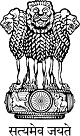 Statement by India at the Universal Periodic Review (UPR) Working Group 32nd Session (21 January – 01 February 2019) : 3rd UPR of Yemen - Interactive Dialogue, delivered by Ms. Mini Kumam, First Secretary, Permanent Mission of India [Geneva, 23 January 2019]Statement by IndiaMr. President,India welcomes the delegation of Yemen. 2.	India notes the challenges that Yemen has been facing in bringing peace and development. Considering this, India appreciates the measures taken by Yemen to implement the recommendations it received during its 2nd UPR. 3.	India takes positive note of the socio-economic development measures undertaken by Yemen towards poverty alleviation, improving basic education as well as access to healthcare. The coordinated national approach under the Transitional Programme for Stabilization and Development is important for the neediest persons to have access to basic necessities and means of livelihood.4.	We take note of the steps taken by Yemen for establishment of human rights departments in Ministries and Government Agencies.5.	India recommends the following to Yemen:a) Continue socio-economic development policies and programmes for poverty alleviation, access to healthcare and quality educationb) Continue its efforts to combat human trafficking7.	We wish Yemen every success in its efforts towards peace and development.Thank you, Mr. President.